            Formulaire de déclaration ou d’autorisation de cumul d’activité pour l’année universitaire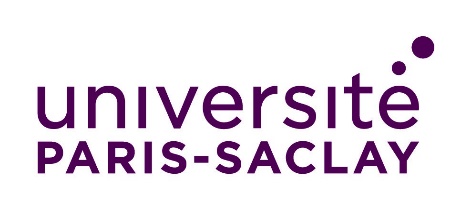 Pour toute précision utile, se référer à la note sur les cumuls d’activités (disponible ainsi que ce formulaire sur la page service DRH de l’intranet)Veuillez cocher le motif pour lequel vous déclarez un cumul :Activités exercées librement (cf. note partie 2b)(déclaration recommandée mais non obligatoire)Activités sous le régime de la déclaration (cf. note partie 2c)Activités sous le régime de l’autorisation (cf. note partie 2a) Production des œuvres de l’esprit Professions libérales découlant des fonctions (enseignement, technique ou scientifique) Situations non expressément règlementées :détention de parts sociales / valorisation du patrimoine familial ;le « contrat vendanges » à durée déterminée de droit privé ; les fonctions d’agent recenseur exercées de façon accessoire ;le bénévolat Poursuite de l’exercice d’une activité privée au sein d’une société ou d’une association à but lucratif(pour une durée d’un an renouvelable une fois) Cumuls d’activité accessoire des agents sur fonctions à temps incomplet ou non complet Missions de l’enseignement supérieur ou de la recherche, exercées par des personnels de l’enseignement supérieur et de la recherche dans des établissements publics d’enseignement supérieur ou de de recherche ou dans certains établissements (voir note pour les précisions et l’annexe listant les établissements) Expertise et consultation Enseignement et formation auprès d’un établissement ou organisme privé Activité à caractère sportif ou culturel Activité agricole Activité de conjoint collaborateur Aide à domicile Travaux de faible importance Activité d’intérêt général Mission d’intérêt public Services à la personne Vente de bien produits personnellement par l’agent Création ou reprise d’entreprise par un agent occupant un emploi à temps complet (attention cette activité nécessite d’avoir été autorisé à travailler à temps partiel : voir avec votre service RH)Dans le secteur privé de la recherche : Création d’entreprise pour valoriser des travaux de recherche Concours scientifique à une entreprise existante Participation à des organes de direction d’une société commerciale pour favoriser la diffusion de résultats de la recherche publiqueCette déclaration doit être transmise à votre service RH 15 jours avant le début de l’activité secondaireCette déclaration doit être transmise à votre service RH 15 jours avant le début de l’activité secondaireL’activité ne doit pas commencer sans une autorisation préalable de l’administration.Transmettre la demande complète à votre service RH a minima 1 mois avant le début programmé de l’activité accessoire.RENSEIGNEMENTSCivilité :   Monsieur    Madame    Nom d’usage : ……………………………..                                             Nom de famille : …………………………… Prénom : ………………………..Composante : ………………………………                                            Laboratoire/Service : …………………………………Adresse professionnelle : ………………………………………………………………………………………………………………..Statut :   Titulaire    Stagiaire    Agent contractuel Quotité : ……………………Filière (pour les fonctionnaires) :  ITRF    admin/santé/sociale   bibliothèque   enseignant    enseignant-chercheurCorps / Catégorie : ………………………………………………………………………………….Fonction : ……………………………………………………………………………………………….NATURE DE L’ACTIVITE Intitulé : …………………………………………………………………………………………………………………………………………………………………………………………………………………………………………………………………………………………………………………………………………….Etablissement ou Entreprise (dans ce cas : forme, objet social de l’entreprise, secteur et branche d’activité) : …………………………………………………………………………………………………………………………………………………………………………….Période : ………………………………………………………………………………………………………………………………………………………………Périodicité, le cas échéant :…………………………………………………………………………………………………………………………………..Volume horaire annuel : ………………………………………………………………………………………………………………………………………Conditions de rémunération :……………………………………………………………………………………………………………………………...Je déclare cumuler mon activité principale avec celle décrite ci-dessus.J’ai pris bonne note :- que cette activité devra s’effectuer en dehors de mes obligations de service ;- que l’activité exercée est compatible avec mes fonctions et ne doit pas porter atteinte au fonctionnement normal, à l'indépendance ou à la neutralité du service ;- que l’administration peut s’opposer au cumul d’activité ou à sa poursuite à tout moment.Avez-vous des heures de cours complémentaires prévues sur la période ?   oui    nonVolume estimé pour l’année universitaire :Date et signature : 